.Intro 2 counts - Seq : A (32) B A B B A A B AB AB ABB AA (32 counts)A[1-8]	R KICK POINT L – L KICK POINT R - R SIDE STEP - L BACK ROCK STEP – L SIDE STEP - R BACK ROCK STEPA[9-16]	¼ L TURN R STEP TOUCH – ¼ L TURN L STEP TOUCH – R and L SAILOR 	STEPSA[17-24]	R SIDE ROCK STEP – BACK R TOUCH – FORWARD L TOUCH ¼ L TURN R 	SIDE CHASSE – ¼ L TURN R COASTER STEPA[25-32]	R FRONT ROCK STEP ½ R TURN R STEP FORWARD HOLD – ½ R PIVOT TURN - ¼ R TURN  L TO L SIDE SLIDE RIGHT TOGETHERB (16 counts)B[1-8]	R BASIC NIGHT CLUB HOLD– ¼ L TURN L BASIC NIGHT CLUB HOLDB[9-16]	L FULL TURN – HOLD – ½ L TURN HOLDContact : maria.elena@aliceadsl.frAnywhere Away With You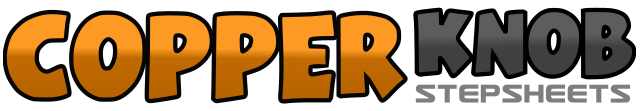 .......Count:48Wall:4Level:Phrased Intermediate.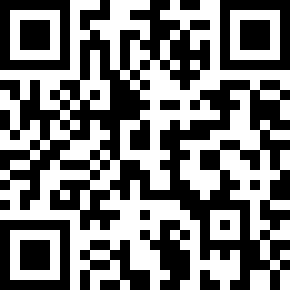 Choreographer:Maria Elena Santarromana (FR) - February 2018Maria Elena Santarromana (FR) - February 2018Maria Elena Santarromana (FR) - February 2018Maria Elena Santarromana (FR) - February 2018Maria Elena Santarromana (FR) - February 2018.Music:Anywhere - Rita OraAnywhere - Rita OraAnywhere - Rita OraAnywhere - Rita OraAnywhere - Rita Ora........1&2R Front Kick - R next to L – Point L to Left side3&4L Front Kick - L next to R – Point R to Right side5-6&R to Right side – Cross L behind R – Recover on R7-8&L to Left side – Cross R behind L – Recover on L1-2¼ Left turn - R to Right side - Touch L next to R (9.00)3-4¼ Left turn - L to Left side - Touch R next to L (6.00)5&6Cross R behind L –L to Left - R to Right7&8Cross L behind R –R to Right - L to Left1-2R side rock step – Recover on L3&4&Touch R behind - Recover on R - Touch L in front - Recover on L5&6¼ Left turn and R to Right -L together - R to Right (3.00)7&8L Step Back – R together with ¼ left Turn – Step L forward (12.00)1-4R Front Rock step - Recover on L - ½ Right turn Step R forward - Hold (6.00)5-6Step L forward - ½ Right pivot turn - Recover on R - Hold (12.00)7-8¼ Right turn L to Left -  Slide R next to L (Weight on L) (3.00)1-4R to Right-  Cross L behind R - Recover on R forward - Hold5-8L to Left - Cross R behind L - Recover on L forward - Hold (12.00)1-2Step R forward - ½ Left pivot Turn - Recover on L (6.00)3-4½ Left T R to Right – Hold (12.00)5-8Cross L behind R - ½ Left turn - R together - L together - Hold (weight on L) 6.00